University of Baltimore Student Government Association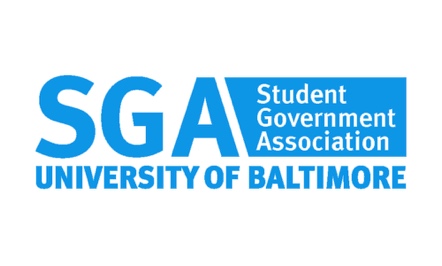 University of Baltimore Learning Commons Town HallComposed by: Secretary KingOctober 23rd, 2019Call to OrderRoll CallAbsent: John LucasZainab AliApproval of AgendaMotion to amend the agenda to add the History Club Co-sponsorship Bill under New BusinessMotion was denied (VP claims all legislations must be sent 48 hours in advance, therefore the bill will not be added)Senators have the right to amend the agenda to include any legislation they want.Second motion to amend the agenda to add Senator Woods proposal.Proposal was sent on time but was rejected because it did not have five signatures (was not needed)The senators will not approve the agenda until the legislations are put on Legislations can not be voted on in Open ForumSenator Woods proposal will be discussed in Open ForumConstitutionally the senators have the right to amend the agenda, but it is courtesy to have it in 48 hours in advance. *10 minutes later*Agenda is still not approvedMotion to amend the agenda to have History Co-Sponsorship Bill added (urgent matter)*Another 10 minutes later*Agenda is approved Approval of MinutesUnanimously approved Executive ReportsTreasurer Ali:Nothing to reportChief of Staff Bah:SGA Giving Day should push for itEverything is updated in Campus GroupsThank you to committees for submitting their meeting minutes, keeping office clean, & doing office hoursSecretary King: Nothing to reportDirector Mthembu:These meeting are being recorded, so review the linkAny graduate students with issues please email sga@ubalt.eduDirector Kahn:Generate interest with the Hive & Barnes and Nobles for an art competition.Artists at UB can submit designs to put on an article of clothing to be sold at the HiveHow proceeds would be directedVice President Windear:Need student representatives to fill University Wide CommitteesSGA rep. for Financial Student Advisory BoardUndergrad rep. for General Education Council2 Grad rep. for Graduate CouncilPresident Harper:Satellite Location for gymAdmissions needs SGA rep. to table (Nov. 10th)Dive deep into the data of the gym usage Speaker of the Senate ReportsSenate is going wellCommittee have met twice & all are working on something (legislations)Working on BPD Looking forward to having senate work on other items before semester finishesCommittee ReportsAcademicsAcademics Policy Committee Student Complaint Policy is being looked atBPD (students want to know what SGA is doing)Reach out to Faculty SenateCampus LifeIn the process of drafting a resolution for signage & recognition of gender-neutral bathroomsDiscussed events to showcase student talent (Talent Show, Poetry Competition, etc.)Senator Lucas is in the process of planning a Chess Tournament in the springIdeas/Proposals for BPDFinanceContinuation of Business Cards Pilot ProgramAwaiting a meeting with Career and Internship staff to see how the program will continueAdding line items from last year’s SGA to current budget (Regalia, BBC, etc.)History Club Co-Sponsorship RequestDiscussed why tuition reimbursement was delayed until 30 days after the start of the semester.Guest SpeakerWillow Goode & Carleen McLeod:Andrew Goodman FoundationEncourages voter registration and gets rid of obstacles preventing people from votingFocusing around voter suppression this yearTrying to continue strengthening their presence on campusSGA representatives helped out with the Election Day Bash Rocking Rights Event in Nov. to inform people in Maryland about the upcoming electionsWould like SGA’s help in getting the word out to other studentsGo to ubalt.edu/vote to check out pageNew BusinessBPD Education and Training Center at UB ResolutionResolution is the SGA’s release of our strategic plan regarding the BPD academyAdvocates SGA to: Release information relevant to the student bodyReliable medium to convey students concernsSuggests that SGA negotiate with administration to advocate & accommodate student interest.Motion to vote on the legislationUnanimous vote the legislation passes (10-0)Senator Appointment Joseph FoleyMotion to voteUnanimous vote Joseph Foley is now a senatorHistory Club Co-Sponsorship BillSponsor History Club with their trip to Philadelphia next semesterAsking for $500 Vice President Abraham: Trips have good feedback2 days 1 overnight (3 museums & trips around Philadelphia)$500 will allow 2 more students come on the trip & hotelsPresident wants History Club members to abstain from voting or having any input on the co-sponsorship billCo-Sponsorship guidelines were sent to Finance committee 3 weeks ago & it was reviewed. President wants Speaker Norko to refrain from the financial side because it’s not fairPresident has not seen the co-sponsorship form (wants to know where it was sent)Motion to move bill to finance committee & it was seconded/approvedPresident wants the bill to go somewhere else because the treasurer is in the History ClubEventually it will have to go to the Finance Committee Motion to send bill to Academics committee Motion was approved Open ForumCreating a Formal Process for ProposalsSuggests a more interactive & effective form of communication between students, administration, & SGAStrengthen SGA’s presence on campusThe idea is not meant to take away from the SGA email, but to offer ideas on how to enhance the process Students felt they weren’t apart of the decision-making process of the BPD, etc. More of an open web forum for students to share their ideas and talk to administrators. Creates a space where updated list of things that have changed or is currently being worked on around campus for students (lets students be apart of the decision process)Will reach students outside of campus President thinks it’s best to leverage what SGA has (Sga email)Creating a new email will only result in students not using that eitherUsing Instagram, Twitter, etc. (notification on livestream, etc.) Once or twice a week have senators talk to people, etc.Students don’t know about office hours at all (members are sitting in a room for 3 hours with no students coming in)Creating a flyer Opening the suite door, so students could have access or having it somewhere elseAdvisor CommentsGood job on utilizing Roberts RulesLeadership ProgramAdjournment